Verbandsgemeindeverwaltung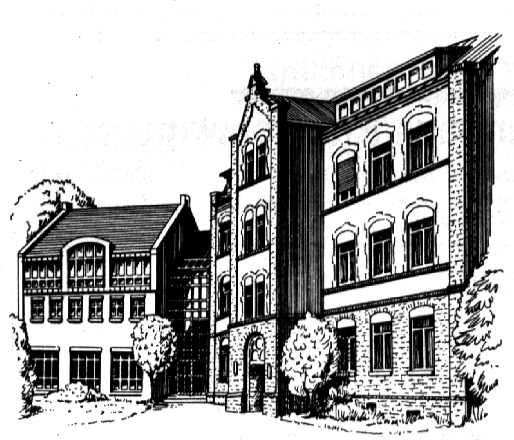 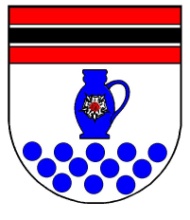 Fachbereich 2Bürgerdienste, Ordnung und Soziales- Ordnungsbehörde -56422 WirgesAntrag„Lehrgangstagegeld - LFKS“Ich bestätige mit meiner Unterschrift, dass ich o.g. Lehrgang in der angegebenen Zeit besucht habe und hierdurch keine Lohnfortzahlung verursacht wurde.Ich bitte um Auszahlung des Lehrgangstagegeldes in Höhe von 50,00 € pro Lehrgangstag, maximal 150,00 € pro Lehrgangswoche._________________________Datum_________________________	_________________________Unterschrift Lehrgangsteilnehmer(in)	Unterschrift WehrführerVon der Verwaltung auszufüllen!Der Pauschalbetrag in Höhe von __________ € wird hiermit zur Anweisung freigegeben. Buchungsstelle 10/1.2.6.01.561200._________________________	_________________________Datum	Unterschrift VerwaltungName, VornameStraße, Nr.PLZ, WohnortÖrtliche FeuerwehreinheitLehrgangsbezeichnungLehrgangszeitraumLehrgangsdauer in TagenBankverbindung:Bankverbindung:Name der BankBICIBAN